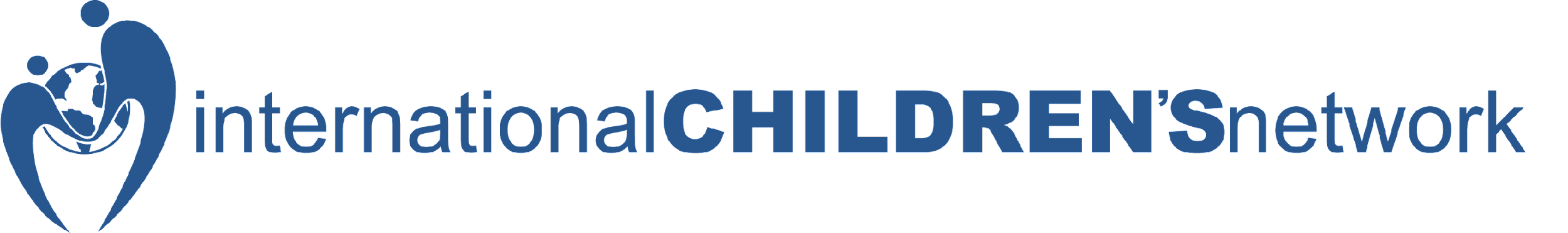 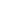 Listing of Some Matsiko Accomplishments in 2023Planning  Liberia’s 2nd Child Center / After School program that will tutor every child willing in the Mbassa village of Monrovia!Peru’s two (2) Matsiko Centers have been approved for building where the neediest children throughout the Colca Valley may experience vital learning, counseling, arts, sports, and personal growth programs that will be instrumental in the growth of the nation’s most impoverished children. In addition, these centers will be places of refuge to prevent child trafficking in one of the nation’s most trafficked locations.Sponsorship is estimated for growth, for 2023 over 2022 by over 50%!As a result of the last Matsiko World Orphan Choir Tour over 800 new children received sponsorships to go to school for the very first time!Over 200 children have graduated from the University in fields such as Medicine, Law, Engineering, teaching, Electricity, Cooking, and so many more wonderful professions in 2023!Service Trips to India / Philippines / Peru / Nepal and Liberia were made for sponsors to meet their children and understand the great impact of their support!The opportunity in India and Nepal have grown so well that Matsiko will now be networking throughout both countries for opportunities in empowering both nation’s most devastated children financially.Standardization of programs nationally from sponsorship, finances, and for the Matsiko Choirs globally have been implemented in 2023 and the opportunities now will be much easier to track and follow in terms of growth for the Matsiko Children world-wide!Nepal’s Green Hill Academy School in Napaltar will be partnering with Matsiko to help provide even better schooling to its neediest children with expanded Boarding facilities, Bathrooms and Classrooms in 2023. Also, in 2023 the plans from 2022 have happened for more class rooms, facilities, and Boarding homes for children needing these arrangements due to financial challenges. We have also added another school in one of Nepal’s most remote villages.The Jazz community has backed the Matsiko Choir from Liberia so that they will be touring the major jazz festivals in the USA in addition to churches, schools and other events for even greater sponsorship opportunities in 2024!The New Orlean’s Jazz Festival has recently announced that Matsiko will be performing at the world’s most prestigious music festival on opening day! In addition, NYC is officially made plans to have  Matsiko for 3 nights at the Lincoln Center to perform with some of Jazz's greatest performers!There is a lot more to announce but we are not yet at liberty to say anything right now unfortunately. However, the moment we know, you will know too!After School programs are ICN’s number 1 focus. Thanks to the flagship model program in Liberia, supported by Donald and Beverly Kobrin, Western Africa has been looking at duplicating this model of Education for its neediest children. In fact, Liberia is talking to grow this model nationwide as well! As a result our children, in every area our afterschool program is in effect, are scoring at the top of their classes nationwide! Therefore, plans for the Philippine in Bohol and the small islands are taking place for Matsiko afterschool programs now that the challenges of Covid have subsided.Everything above will always revolve around our mission statement which is:To transform the lives of our world’s most vulnerable children through a complete education which helps them grow in wisdom, character, and opportunity. To know more about the leadership of Matsiko or contact any of its board members please click onto the following link at:   https://matsiko.org/about/leadership/ To view our actual IRS Tax information please refer to our financial accountability page at https://matsiko.org/about/financial-accountability/   or contact us during regular business hoursThank you always so very much,Don Windham                                                                                                                                                                                     Matsiko Children International                                                                                                                                                                             President                                                                                                                                                                                         www.MATSIKO.com